Week 5Year 5 Maple8th – 12th FebruaryOnline lessons will be on Monday and Friday between 9.40 and 10.10am.Year 5 Maple8th – 12th FebruaryOnline lessons will be on Monday and Friday between 9.40 and 10.10am.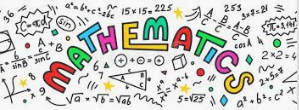 White Rose Maths Workbook pages 34-37Monday – pages 34-35Tuesday – pages 36-37Wednesday – Nrich ChallengeThursday – Oak Academy LessonFriday – TT RockstarsTimes Tables RockstarsNrich Maths Activity 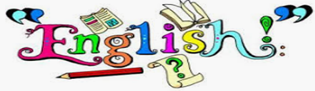 CGP English workbook pages 42-51Monday – pages 42-43Tuesday – pages 44-45Wednesday – pages 46-47Thursday – pages 48-49Friday – pages 50-51Spelling Shed - week 5 list in your pack.  (HIVE on Friday)Reading - 30 minutes a day TopicActivity from Ancient Greek learning gridActivity of your choice from TTS packPlease remember to go to the lessons on the official Department for Education Oak National Academy website https://www.thenational.academy/ Select your year group and subject, watch the lesson and do the activity.Please remember to go to the lessons on the official Department for Education Oak National Academy website https://www.thenational.academy/ Select your year group and subject, watch the lesson and do the activity.